Warszawa, dnia 10.06.2022 r.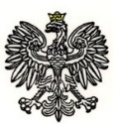 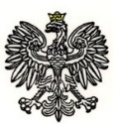 Dotyczy: Postępowanie prowadzone w trybie podstawowym w celu zawarcia umowy ramowej na Dostawy kabur z podwójnym zabezpieczeniem do pistoletów P99, Glock 17, Glock 19, CZ 85, REX Zero 1 CP, nr. ref. WZP-1450/22/87/ŁWydział Zamówień Publicznych KSP, działając w imieniu Zamawiającego na podstawie art. 286 ust. 1 w zw. z art. 284 ust. 3 ustawy z dnia 11 września 2019 r. Prawo zamówień publicznych t.j. Dz. U. 2021, poz. 1129 ze zm.), zwanej dalej „ustawą”,  informuje o zmianie treści SWZ w nw. zakresie. Rozdz. VIII. ust. 1 otrzymuje brzmienie:Wykonawca jest związany ofertą 30 dni od upływu terminu składania ofert, przy czym pierwszym dniem związania ofertą jest dzień, w którym upływa termin składania ofert, tj. do dnia 16.07.2022 roku. Rozdz. XI. ust. 11 otrzymuje brzmienie: Termin składania ofert upływa w dniu 17.06.2022 r.  o godz. 11:30. Decyduje data oraz dokładny czas (hh:mm:ss) generowany wg czasu lokalnego serwera synchronizowanego zegarem Głównego Urzędu Miar.Rozdz. XII. ust. 1 otrzymuje brzmienie: Otwarcie ofert nastąpi niezwłocznie po upływie terminu składania ofert, tj. w dniu 17.06.2022 r. godz. 12.00. Otwarcie ofert dokonywane jest przez odszyfrowanie i otwarcie ofert.Zmiany SWZ są wiążące dla stron i muszą być uwzględnione w składanych ofertach. /-/
NACZELNIK
Wydziału Zamówień Publicznych
Komendy Stołecznej PolicjiMarta GAWRACZ